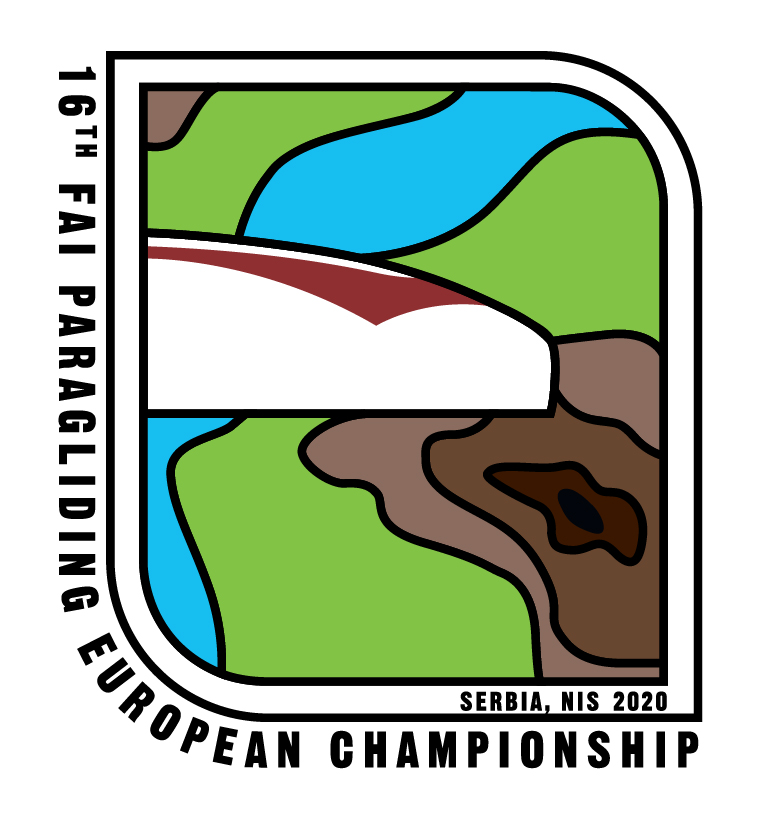 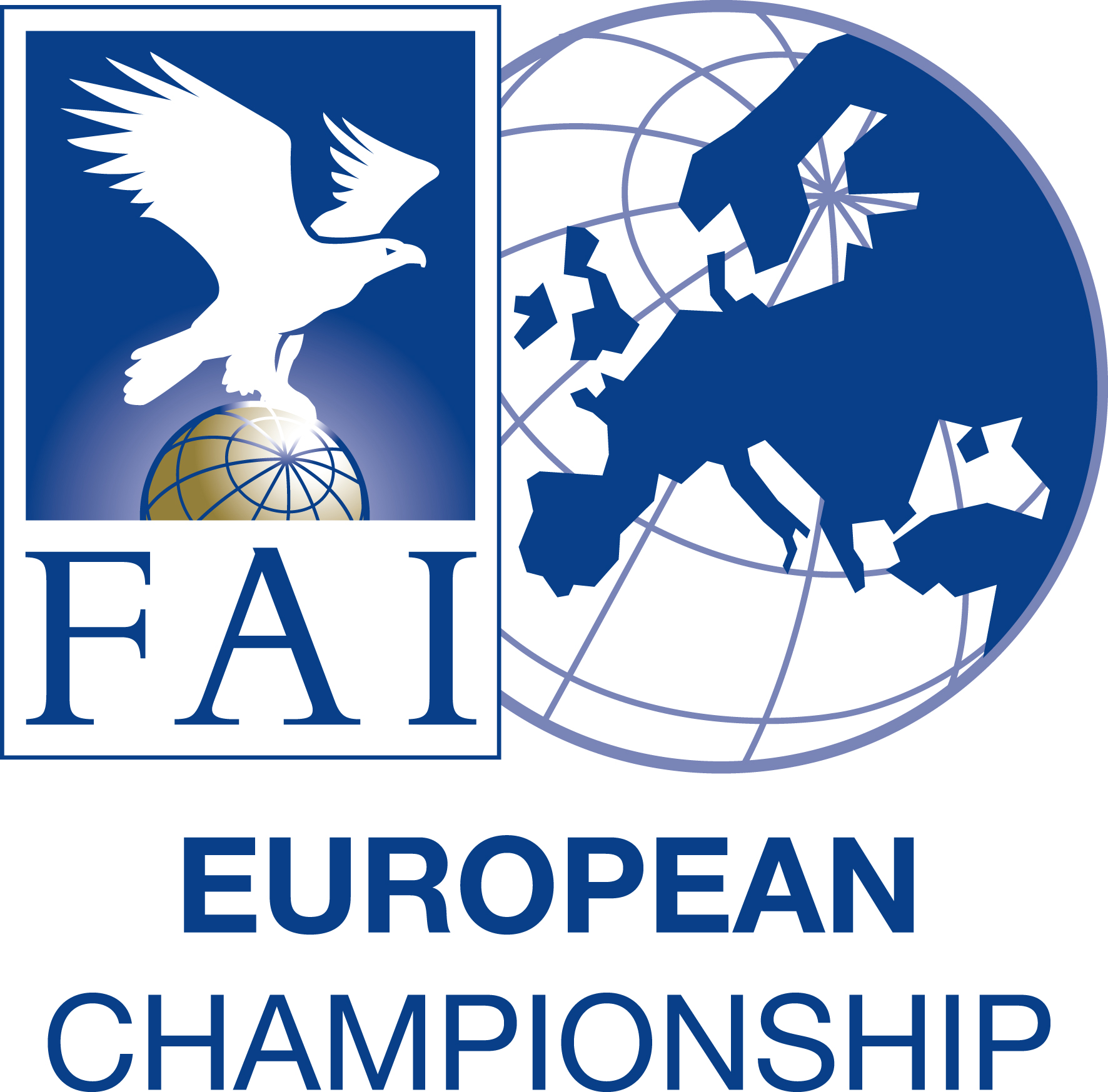 LOCAL REGULATIONS 16th FAI EUROPEAN PARAGLIDING CHAMPIONSHIP23rd August – 05th September 2020, Niš - Pantelej, Serbi Approved by the CIVL Bureau on 06th November 2019 and on 25th May 2020VERSION 3Organized by:AERONAUTICAL UNION OF SERBIA On Behalf of The Federation Aeronatique Internationale (FAI) These local regulations are to be used in conjunction with the most recent versions of:•   General Section of the FAI Sporting FAI Sporting Code.•   Section 7 of the FAI Sporting FAI Sporting Code.•  CIVL Competition Class (CCC) – Paragliders permitted in FAI Category 1 Cross-country events.The purpose of the championship is to provide safe, fair and satisfying contest flying in order to determine the FAI European Paragliding Champions and to reinforce friendship among pilots and nations.• Organizing NAC:		Aeronautical Union of Serbia			Address: 11000, Belgrade, Serbia			Tel: +381 3285107 			Contact: Zeljko Ovuka 							E-mail: office@vss.rs  			Web site: www.vss.rs • Competition organizer:		Contact: 			Zeljko Ovuka 								E-mail: ovukazeljko@gmail.com  			+381 63270974			Goran Vuckovic 							E-mail: :  goran.vuckovic71@gmail.com  			+381 63 402919Official website and registration: 		https://airtribune.com/ech-serbia/info	• Meet Director		Goran Dimiskovski (NMKD)		• Safety Director		Zeljko Ovuka	• Rescue Coordinator		Bojan Dragutinovic 	• Transport and Retrieval		Jelena Kracun 		• Live tracking coordinator		Elena Filonova (CIVL)	• Social Events / PR 		Svetlana Bradic	• Social Events 		Event Agency	• Scorer		Srdjan Stanojevic 	• Weather Forecast		Zoran Petrović	• Headquarters Coordinators		Miroslava Golubovic	• Take-Off Marshall		Slavko Lazarevic	• Goal Marshall		Uzur Branko	• Public and Press Relations		PR Agency	• Camera & Video 		Philippe Broers (BEL), Stefan Simonovic	• FAI Steward		Fabio Loro (ITA)	• FAI Jury president		Andrew Cowley (GBR) 	• FAI Jury member		Barbara Sonzogni (ITA)        • FAI Jury member		Goran Djurkovic (SRB)        • CIVL Screening Comitee 		Igor Erzen (SLO)		Jamie Shelden (USA)		Stephane Malbos (FRA)3.1 Event programDate of event: 23rd August – 05th September 20203.2 Typical Daily Schedule08:00 - Headquarters open 08:15 - Deadline for protests of the previous day 08:15 - Team leader briefing 08:45 - Transportation to Take off 10:00 - Meet Director / Task and Safety Committee meetings  10:45 - Pilots' briefing / Previous task official results / Task definition11:30 - Take-off window opens 16:00 - Scoring office opens 21:00 - Provisional results (depends of last pilot retrieved time)21:30 - Scoring office closes 23:00 - Complaints resolution publishedAny changes to the schedule before the start of the competition will be posted on the website.The daily schedule is subject to change. Any changes to the schedule will be announced by the Meet Director at the Daily Team Leader Briefing or Pilot Briefing.4.1. The limitsThe maximum number of pilots in the championship is 150.The maximum number of pilots that may be entered by a NAC is 15 total and 13 of one gender.The maximum number of pilots constituting a national team is 4 total and 1 of one gender.4.2. Eligibility to competeAs per Section 7A.The ranking reference date defining qualification criteria, nation priority table and allocation is: March 2020 ranking published on April 1, 2020.Exceptions to pilot qualification requirementsAs per Section 7A.4.3. Application to competeApplications must be made through the website   starting from March 02nd and finishing on July 4th 2020. 4.4. Allocation and paymentsAllocation will be done according to Section 7A.The 1st round will be made on July 5th and its results published on July 6th.Confirmation of payment must be sent to the organizers by email before July 20th.Applications with fees paid, but not received or confirmed by the deadline will be refused. After the payment deadline, the allocation table will be updated, any unpaid places being reallocated.The 2nd round will be made on July 22nd and its results published on July 23rd. Confirmation of payment must be sent to the organizers by email before July 30th.Applications with fees paid, but not received or confirmed by the deadline will be refused. After the payment deadline, the allocation table will be updated, any unpaid places being reallocated.For any late payment, a supplementary fee of 50.00 euros will be applied.Between July 22nd and the beginning of the competition, if any spot becomes open because of cancellation or for any reason, that spot will be reallocated.4.5 Entry FeeThe Entry fee will be:	• 480 Euros per pilot.	• 280 Euros per team leader.	• Team leaders who are also pilots in the competition will pay only pilot entry fee.All entry fees are to be paid to following bank account (Please indicate CIVL IDs of the pilots you are paying for!):UniCreditBank Serbia JSCIn favour of: Vazduhoplovni savez SrbijeUzun Mirkova 4/1, Beograd, SerbiaAccount Number (IBAN): RS35170003001093000132Bank code (BIC): BACXRSBGPlease indicate that the payment reference is: entry fee for Event 12793 (or the 16th FAI European Paragliding Championship) and state the member NAC and  CIVL IDs of all the pilots you are paying for.The Entry fee includes:•	Color map of task areas showing take-off, turn points, landing fields and restricted airspace and areas, with clearly visible grid matching the GPS coordinates used for the competition.•   ID card & safety/contact information.•   Contest numbers.•	Transport to take off and retrieve on the main roads for all competition days. Retrieve from previously announced landing, at a specific time, on the official training day.•   Upload of turn-points with GPS coordinates.•   GPS track-log download.•   Live Tracking.•   Daily snack package•   Competition souvenirs.•   Free access to all championship events and parties.•   Free internet (Wi-Fi) access at the HQ.•   First aid medical service.4.6 Refund policy In the event of a pilot withdrawing from the competition before July 31st, and who cannot bereplaced by a qualified pilot from that nation, a 70% refund will be offered.Cancellations received after this date will not be eligible for a refund except at organizers discretion.If, due to force major, the competition is canceled after July 31st , apropos after the registration fee is paid, the organizer will keep 80 EUR for each registration fee to cover the basic costs that have already been incurred in the organization.Following insurance is needed in order to participate in this event.Appropriate documentary proof in English will be required at registration showing valid:•	Insurance covering public liability risk to the value of at least €100,000 (one hundred thousand euro) must be presented to the organizers at registration.•   Individual  Accident  insurance  covering  paragliding  specific  activities  outside  pilot’s country of residence.•   Medical treatment coverage of at least €25,000 (twenty-five thousand euro),•   Medical (helicopter) evacuation of at least €10,000 (twenty-five thousand euro)•   Repatriation coverage.Corresponding insurance will not be offered on site.It is solely pilot’s responsibility to provide above listed insurance during the official registration.As per Section 7A.Attention!The Safety briefing that will take part in the Competition HQ, on Sunday August 23rd, at 17:30 is mandatory.Pilots who do not attend this meeting will not be permitted to fly in the competition.All equipment must comply with Section 7A - 4 and 8, and CIVL GAP.Radio receivers are mandatory for all pilots.Radio transmitters are permitted.Only frequencies allocated by the organizers may be used. Safety frequency is 146.675 MHz. Retrieval frequency is 145.500 MHz. Other available frequencies will be advised at the first briefing.Voice activated microphones (VOX operated) are strictly forbidden.Flying with radio tuned into Safety Frequency  and engaged at all times is mandatory. Using a previously announced Team frequency is allowed if the pilot’s radio permits monitoring of this Team frequency while simultaneously receiving broadcasting on the Safety Frequency.In addition, all pilots are required to have open mobile telephone that can accept local SIM cards. If pilots fail to provide such a phone, it will be provided for rent at a fee. Local SIMs will be provided free of charge to each competing pilot and team leaders.The use of mobile telephones, preferably equipped with local SIM cards that will be delivered free of charge by the Organizers, is highly recommended for landing reports and retrievals.Competition numbers are mandatory during this event.Stickers for the gliders will be provided and competition number allocated exclusively for thisevent.Pilot number will be defined after allocation process.  Pilots will use existing numbers on gliders. In case of two or more pilots have same number on glider, priority will be given to higher ranked pilots according to WPRS on 1st April 2020.Task Advisory Committee (TAC)The Task Advisory Committee will include 3 pilots.TAC will be proposed by the Meet Director and the Safety Director to the pilots, for approval, at the Pilots Mandatory Safety Briefing. Voting will be performed on the proposal.The Meet Director and the Safety Director will make sure that pilots proposed to become members of the TAC have international competition experience of the highest level, knowledge of the local area and good reputation in fulfilling such duty in the past.Safety Committee (SC)The Safety Committee will include 3 pilots.Main take-offs:Pantelej 1• Take-off: Visegrad, at 1020. Height above valley is 700-900m. Covered with grass, slope 20º - 35º, S, SSE, SW, WSW exposure.Big  enough  for  simultaneous  taking-off  of  20 pilots.No power lines, no cables or any other hazards.There is a helicopter landing place 200m from take-off and a lot of space for parking official and visitors’ cars.There is water and shadow under the sun shelters, as well as mobile toilets.Pantelej 2•Take-off: Fakir1, at 950 m.Height above valley is 300-400m. Covered with grass, slope 20º - 35º, W, NW, NNW exposure.Big enough for simultaneous taking-off of 3 pilots.No power lines, no cables or any other hazards.There is water and shadow under the sun shelters, as well as mobile toilets.Niska banja• Take-off: Koritnik, at 950 m. Height above valley is 300-350m. Covered with grass, slope 20º - 35º, NW, N, NE exposure.Big enough for simultaneous taking-off of 3-4 pilots.No power lines, no cables or any other hazards.There is water and shadow under the sun shelters, as well as mobile toilets.Others appropriate sites may be used by the Meet Director, after consultation with the Task committee.Launch systemOrdered launch will be used as per Section 7A 3.3.5.Different CIVL approved launch systems might be used at the discretion of the MD.In a case of non-ordered launch system, both take offs (Pantelej1 and Pantelej2) might be used simultaneously.The Task Committee pilots will have priority to enter the take-off area at any time, regardless of the launch system in use.RelaunchAs per Section 7A.Wind speeds at launchNo task will be set with an average wind speed above 7 m/s at launch.Wind speed will be determined by the Meet Director or Safety Director using their own devices. No other measurement will be considered as official.Launch may be temporarily suspended if the window has been opened and maximum windspeed has been exceeded.If such a case occurs, suspension time will be added to the window open time up to a maximum of 30 minutes of extension.Notam will be issued for the flying area.All details about airspace restrictions will be communicated with the team leaders and the pilots during the preparational meetings prior to the contest flying. If there are variables on a daily basis, they will be communicated each competition day during the task briefing.The Safety Director and Launch Marshall will be in constant contact with the Civil Aviation Authorities.In a case of non-scheduled, emergency or other flying activities in the area of the competition, happening within the time frame when task for that day might be flown, information about any limitations or restricted areas will be given at the Task Briefing.Free flyers won’t be allowed to take off from the official launch area 15 minutes before the opening of the window and the 15 minutes after window closing time, except with the permission of the Meet Director.Official wind-dummies will takeoff by the request of the Meet Director and will not fly the taskroute.For scoring, the latest GAP formula will be used in combination with the FS scoring software. Scoring formula parameters will be published at the web site and printed on the information boards.GAP parameters will be discussed and determined at the first Team Leaders’ briefing. They will be published on the Task Board at the first official task briefing.The GPS map datum is WGS 84 and the coordinate format to be used is UTM.The primary source of scoring is GPS logs received from the CIVL Flymaster Tracking System.All other instruments that pilot may have (maximum of two) are considered as back-ups.This instrument must comply with the CIVL accepted instrument list, published on the CIVL website.It is at the discretion of the Meet Director to allow further units to be presented as a source of the track log.As per Section 7 AIf provisional results are published before 09:00 pm, the complaint deadline is 8:15 am the next day.If provisional results are published after 09:00 pm, the complaint deadline is 10:15 am the nextday and at least 4 hours after the publication of the provisional results.Complaint and protest deadlines are extended 24 hours if they are occurring on a rest day.The protest fee is €50.The device will be used as the primary source for scoring.Every morning pilots will receive their Live Tracker turned on, as they register for flying. Live Trackers will be marked with numbers. Live Tracker’s number must correspond with the pilots’ numbers in the competition. Pilots must keep them during the flight, always turned on, and they will give the Live Tracker back at the headquarters, immediately after pilots have been retrieved.The organization will be responsible for charging all of the Live Trackers and deliver them to the pilots every flying day.The pilots, upon receipt of their Live Tracker will be responsible for the proper use and maintenance, making sure that Live Tracker is always turned on.In a case of a malfunction of the Live Tracker, it is a pilot’s responsibility to report that immediately to the Live Tracking Manager, Safety or Meet Director.In case of loss or damage of the Live Tracker, pilot and his team leader will be asked for full compensation of damages, amounting to €250. CERTIFIED GLIDER STATEMENT I, the undersigned, declare that the Class ... glider ..................................................................(made)......................................................................... (model) I will fly in the 16th European Paragliding Championship 2020, from 23rd August to 5th of September is EN 926 certified. Furthermore I declare that it is in certified configuration and I undertake not to alter this configuration. I understand that I am the sole individual responsible for the integrity of my glider. Signed on this date: ________________Signature of Participant  /________________________/__________________________________/				                                                   Printed name of Participant Address of Participant ____________________________________________________________ Signature of Witness  /________________________/___________________________________/						                           Printed name of Witness  Address of Witness: _____________________________________________________________ RELEASE OF LIABILITY, WAIVER OF LEGAL RIGHTS  Please read carefully. This is a release of liability, waiver of legal rights :I am a participant in the 16th European Paragliding Championship 2020 held at Nis, Serbia from 23rd August to 5th of September 2020 (collectively, the "Competition"). I acknowledge that participating in the Competition or any other activity related there to (collectively, the "Events") involves INHERENT DANGERS, may be HAZARDOUS and involves RISK OF PHYSICAL INJURIES OR DEATH. I expressly assume all risks associated with participating in the Events, including, without limitation to direct participation in the Competition or in training sessions, accessing restricted areas, sharing area facilities with people not directly involved in the Events and travelling in and between the Events' venues. Despite all the risks, I voluntarily choose to take part in the Events. (Initials:…………..)In consideration of receiving permission to take part in the Events, I agree to release and hold harmless the contest organizers, the Aeronautical Union of Serbia, the property owners of the operation areas (including launch and landing areas), the Federation Aéronautique Internationale and its Commission Internationale de vol Libre, their respective affiliates, agents, officers, directors, owners, commission or jury members, contractors, volunteers, employees and insurers (collectively, the "Released Parties") from any and all claims I might make as a result of physical injury, including death, or property damage sustained in connection with the Events. I promise not to sue the Released Parties and agree that if anyone is physically injured or property is damaged while I am engaged in the Events, I will have no right to make a claim or file a lawsuit against the Released Parties. The provisions of this paragraph 2 shall not apply to misconduct determined to have been undertaken intentionally or recklessly. (Initials:…………..)This Release of Liability, Waiver of Legal Rights supersedes any other agreements or representations by or between the parties and is governed by the laws of Serbia.  I intend this document to be interpreted as broadly as possible. I agree that exclusive jurisdiction and venue for any legal action shall be in Serbian courts and such courts have personal jurisdiction. (Initials:…………..)If any part of this agreement is determined to be unenforceable under the applicable law, all other parts shall still be given full force and effect and the agreement shall be completed in respect of the aspects covered by the part which is declared unenforceable as to give effect to the intent herein expressed to the fullest extent permissible by law. (Initials:…………..)I HAVE CAREFULLY READ THIS DOCUMENT AND FULLY UNDERSTAND ITS CONTENTS. I AM AWARE THAT THIS IS A RELEASE OF LIABILITY, WAIVER OF LEGAL RIGHTS AND I SIGN IT OF MY OWN FREE WILL.Signed on this date: ________________Signature of Participant  /________________________/__________________________________/				                                                   Printed name of Participant Address of Participant ____________________________________________________________ 1.     General2.     Contacts & Officials3.     ProgramdaydateTimePlaceNoteOfficial RegistrationSun23rd Aug11,00 - 17,00HQMandatory Safety BriefingSun23rd Aug17,30 – 18,30HQMandatory for all pilots and TLs!1st Team Leader BriefingSun23rd Aug18,30 – 19,30HQOpening ceremonySun23rd Aug20,00 – 22,00Main squareOfficial training dayMon24th Aug08,45 – 16,00 Flying arenaContest flying daysTue-Fri24th Aug – 04th Sept08,00 – 21,00Flying arena10 tasks maxPrize-giving and ClosingSat5th Sept10,30 – 11,30Main squareIn case of rain will be in HQ4.     Entry5.     Insurance6.     Registration7.     Equipment8.     Radios, Mobile phones9.     Contest numbers10.     Task Advisory Committee and Safety Committee11.     Flying sites12.     Launch13.     Airspace and other restrictions14.     Pre-Flyers and Free flyers15.  Scoring16.  Complaints and protests17.  Live Tracking